ТПФ "Автотекс 19" г.Абакан, ул.. Фабричная, 27, 35-44-68, 89832643374ТПФ "Автотекс 19" г.Абакан, ул.. Фабричная, 27, 35-44-68, 89832643374ТПФ "Автотекс 19" г.Абакан, ул.. Фабричная, 27, 35-44-68, 89832643374ТПФ "Автотекс 19" г.Абакан, ул.. Фабричная, 27, 35-44-68, 89832643374Авточехлы в наличии на складе15.08.2022№ лекНаименование модели а\мГод вып а\мЦена розн, руб.ТканьНаименование изделияФото853Mazda CX-5, I пок, KE  2015-20178280Жаккард триплированныйА\чехлы Мазда- CX-5-170-896/ 818901Toyota Camry , 8 пок, XV50 2011-20179990ЭкокожаА\чехлы Тойота- Камри-120-491/ 910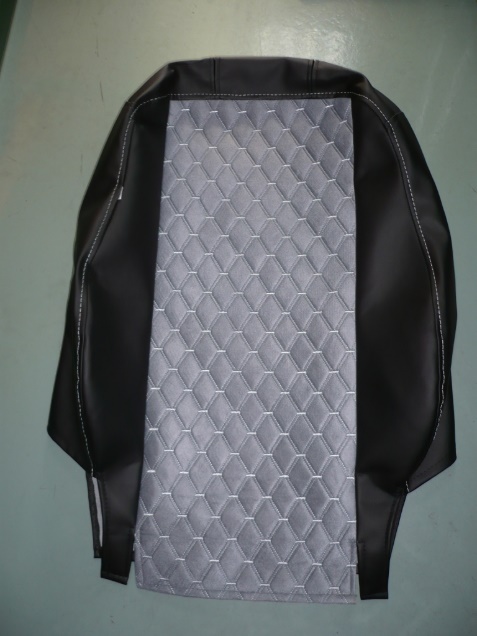 1180Toyota RAV4 IV пок, XA40 2013-20199640ЭкокожаА\чехлы Тойота- RAV-4-170-415/ 506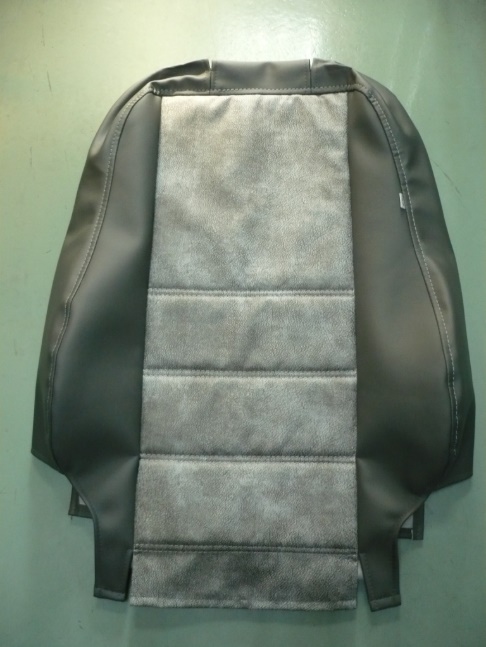 1180Toyota RAV4 IV пок, XA40 2013-20197110Жаккард триплированныйА\чехлы Тойота- RAV-4-170-896/ 821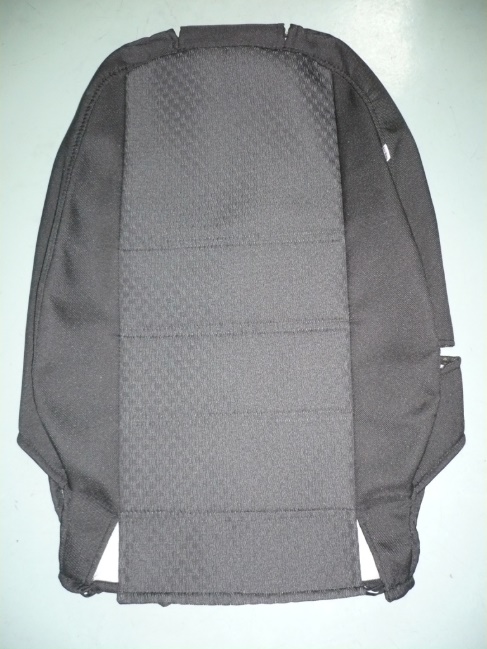 1180Toyota RAV4 IV пок, XA40 2013-20197780Жаккард триплированныйА\чехлы Тойота- RAV-4-170-896/ 8012182Toyota Corolla XI пок, E170 2013-20197510Жаккард триплированныйА\чехлы Тойота- Королла-170-896/ 821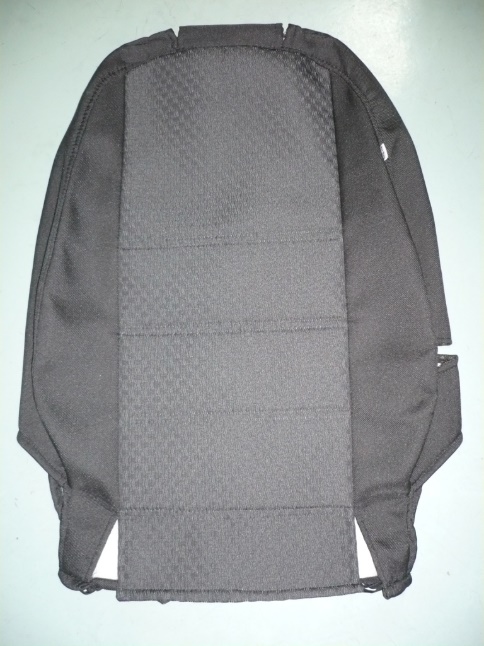 3765Skoda Rapid, 2 пок 2019-Н.В.7480Жаккард триплированныйА\чехлы Шкода- Рапид-170-896/ 8074235Skoda Kodiaq, 1 пок 2016-Н.В.7250Жаккард триплированныйА\чехлы Шкода- Кодиак-170-805/ 8234964Ford Focus, 3 пок, Mk 3 2010-20197500Жаккард триплированныйА\чехлы Форд- Фокус 3-170-896/ 819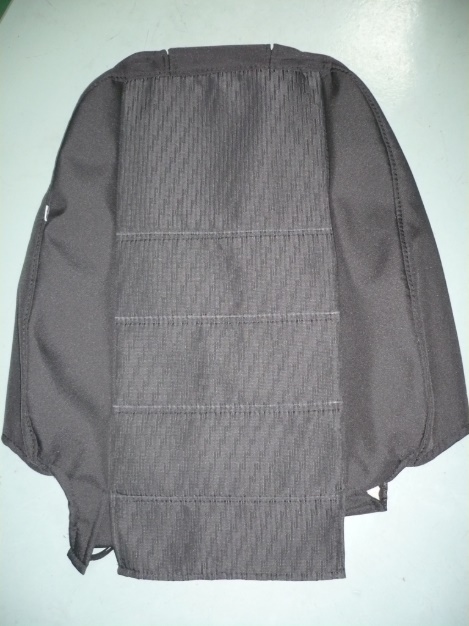 4972Hyundai Tucson III пок 2018-Н.В.7550Жаккард триплированныйА\чехлы Хёндэ- Туссан-170-859/ 8245291Toyota Corolla Fielder III пок, E160 2012-Н.В.7440Жаккард триплированныйА\чехлы Тойота- Королла Филдер-170-859/ 8266051Toyota Camry 7, XV40 2006-20117360Жаккард триплированныйА\чехлы Тойота- Камри-170-896/ 804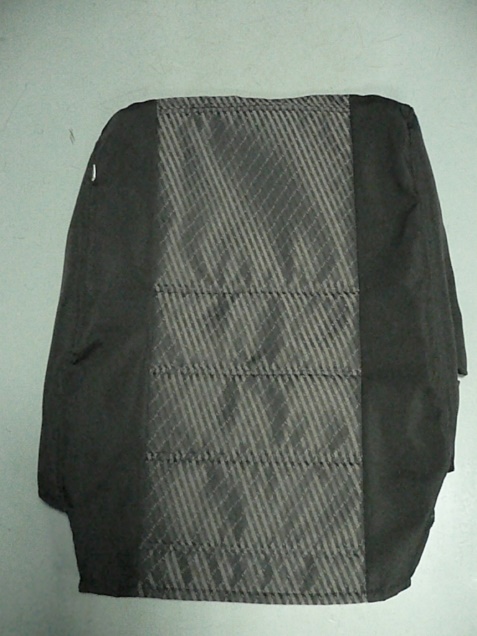 6100Toyota RAV4  III пок, XA30 2006-20116220Жаккард триплированныйА\чехлы Тойота- RAV-4-170-896/ 8016271Hyundai Creta, 1 пок, GC 2015-Н.В.6440Жаккард триплированныйА\чехлы Хёндэ- Крета-170-859/ 826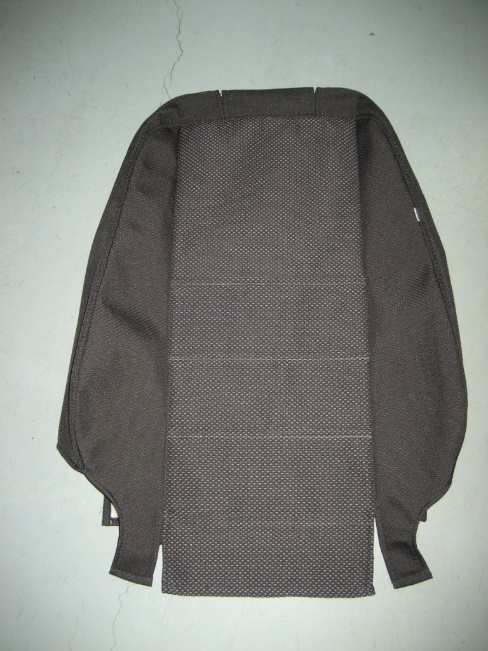 6271Hyundai Creta, 1 пок, GC 2015-Н.В.6440Жаккард триплированныйА\чехлы Хёндэ- Крета-170-896/ 8206350Nissan X-Trail III поколение, T32 2013-Н.В.7010Жаккард триплированныйА\чехлы Ниссан- Экстрель-170-896/ 819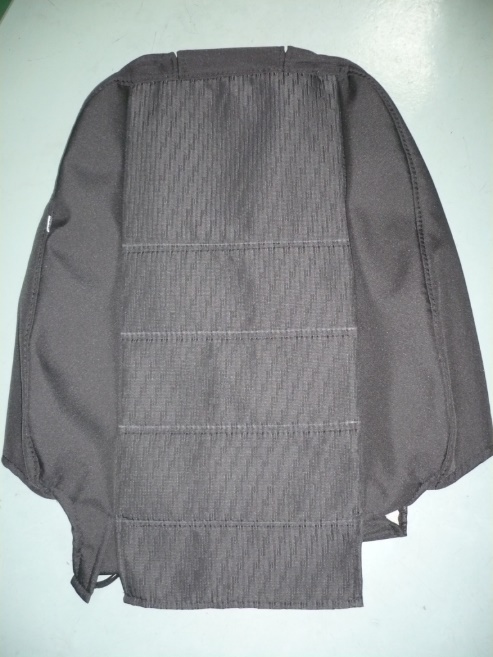 6401Toyota Corolla  X пок, E150  2007-20137660Жаккард триплированныйА\чехлы Тойота- Королла-170-896/ 8026901Hyundai Solaris, седан, II пок 2017-Н.В.6520Жаккард триплированныйА\чехлы Хёндэ- Солярис II пок седан-170-896/ 821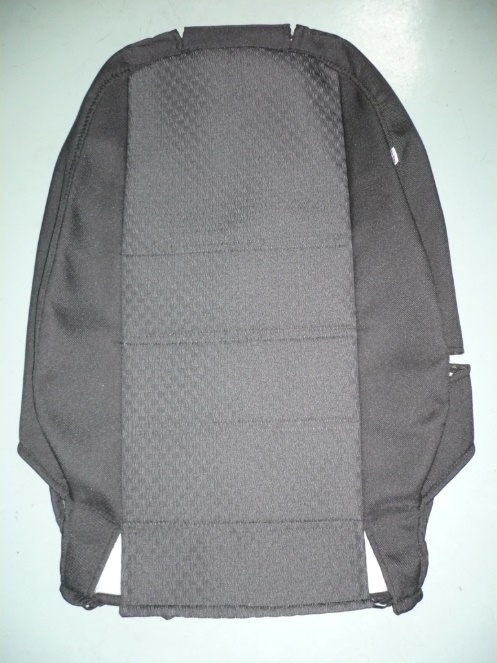 7292Toyota Wish, 2 пок, XE20 2009-20177790Жаккард триплированныйА\чехлы Тойота- Виш-170-896/ 8048390Honda Cr-v 3 2007-20128840ЭкокожаА\чехлы Хонда- CRV-180-491/ 594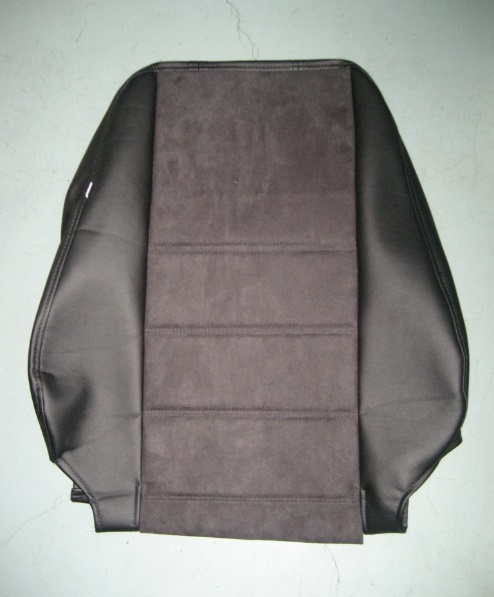 9150Nissan X-Trail  II пок, T31 2007-20156890Жаккард триплированныйА\чехлы Ниссан- Экстрель-170-896/ 8129772Hyundai Solaris sedan, I пок 2011-20176990Жаккард триплированныйА\чехлы Хёндэ- Солярис (седан)-170-896/ 814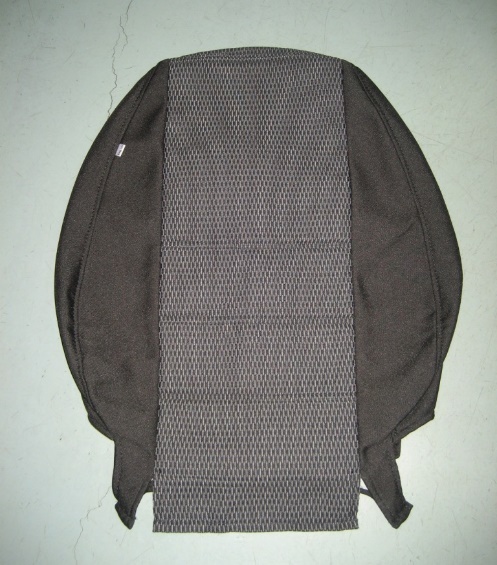 ГАЗель БИЗНЕС ГАЗ-2705 7\мест вар.6 2017-Н.В.5500Жаккард триплированныйА\чехлы ГАЗ 2705, 2752 Газель 7\мест вар.6-100-826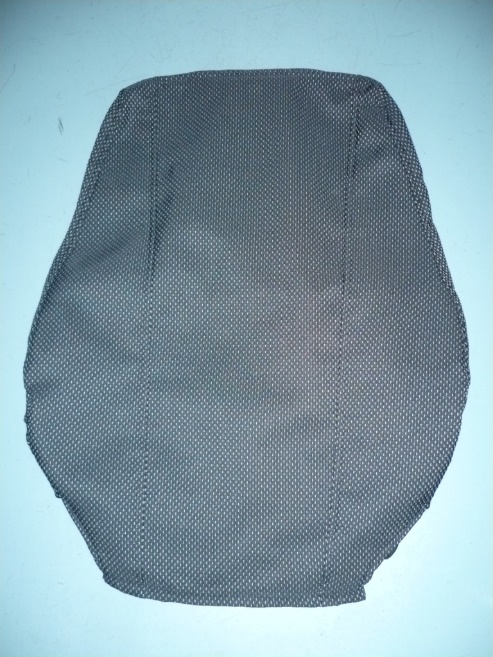 ГАЗель БИЗНЕС ГАЗ-3302 3\мест вар.5 2017-Н.В.2870Жаккард триплированныйА\чехлы ГАЗ 3302 Газель 3\мест вар.5-100-807ГАЗель NEXT 3\мест вар.3а 2018-Н.В.2290Жаккард триплированныйА\чехлы Газель Next 3\мест вар.3а-100-814ГАЗель NEXT 3\мест вар.3а 2018-Н.В.2290Жаккард триплированныйА\чехлы Газель Next 3\мест вар.3а-100-814ГАЗель NEXT 3\мест вар.3а 2018-Н.В.2290Жаккард триплированныйА\чехлы Газель Next 3\мест вар.3а-100-826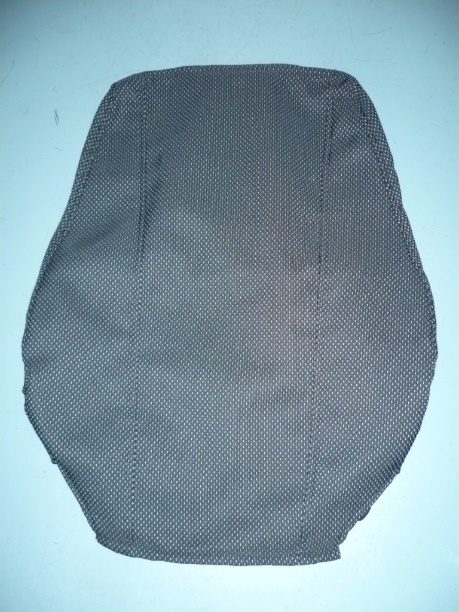 ГАЗель БИЗНЕС ГАЗ-33023 6\мест вар.6 2017-Н.В.5120Жаккард триплированныйА\чехлы ГАЗ 33023 Газель 6\мест вар.6-100-814ГАЗель БИЗНЕС ГАЗ-33023 6\мест вар.6 2017-Н.В.5120Жаккард триплированныйА\чехлы ГАЗ 33023 Газель 6\мест вар.6-100-826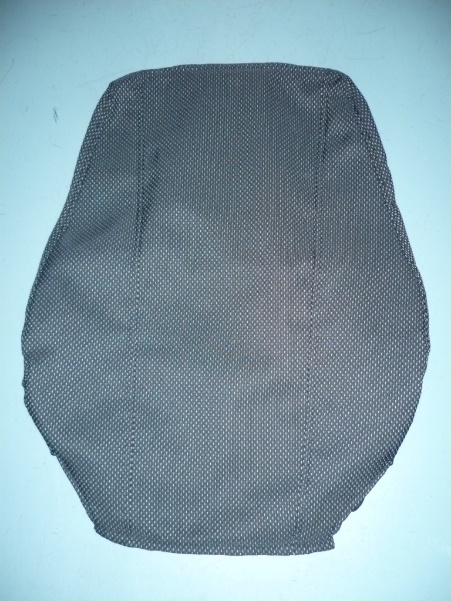 UAZ Patriot (3163) вар.6 2016-Н.В.6440Жаккард триплированныйА\чехлы УАЗ Патриот вар.6-170-859/ 826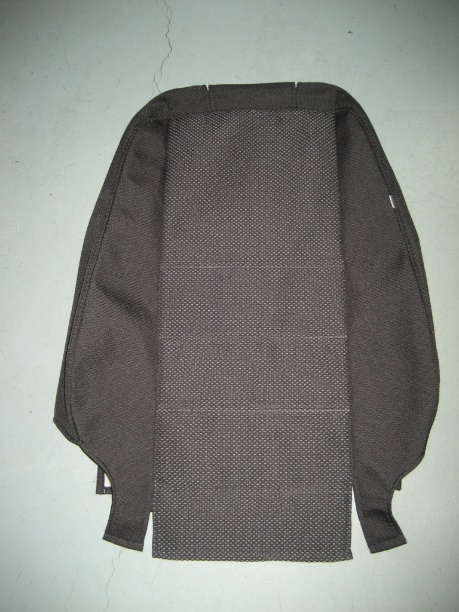 UAZ Patriot (3163) вар.7 2019-Н.В.6840Жаккард триплированныйА\чехлы УАЗ Патриот вар.7-170-896/ 826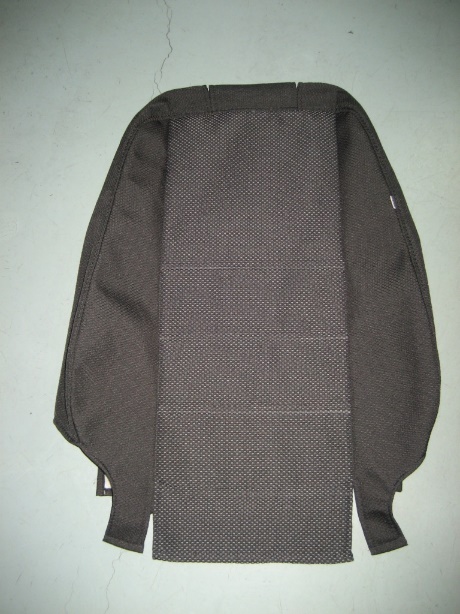 